Muy negativo desempeño de las acciones del sector en las ruedas hábiles en el mercado local.TRAN cierra en $ 25,90 con baja de -8.64% en la semana.PAMP queda en $ 47,60 con baja de -16.42% respecto del cierre anterior y en N.Y. cierra en us$ 10.36 abajo 18,75 con baja de -8.09% en la semana y en N.Y. queda en us$ 3.07 bajando un -9.70%.CEPU finaliza en $ 30,00 con una caída de -8.64% en pesos y en N.Y. alcanza us$ 2.72 bajando el -7.48%,Señal de venta establecida en PAMP y potenciales señales de venta en EDN y CEPU.EVOLUCION DE LOS ACTIVOS EN LA SEMANA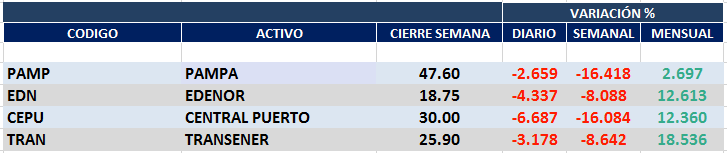 PAMPA (Cierre al 22/05/2020 $ 47,60)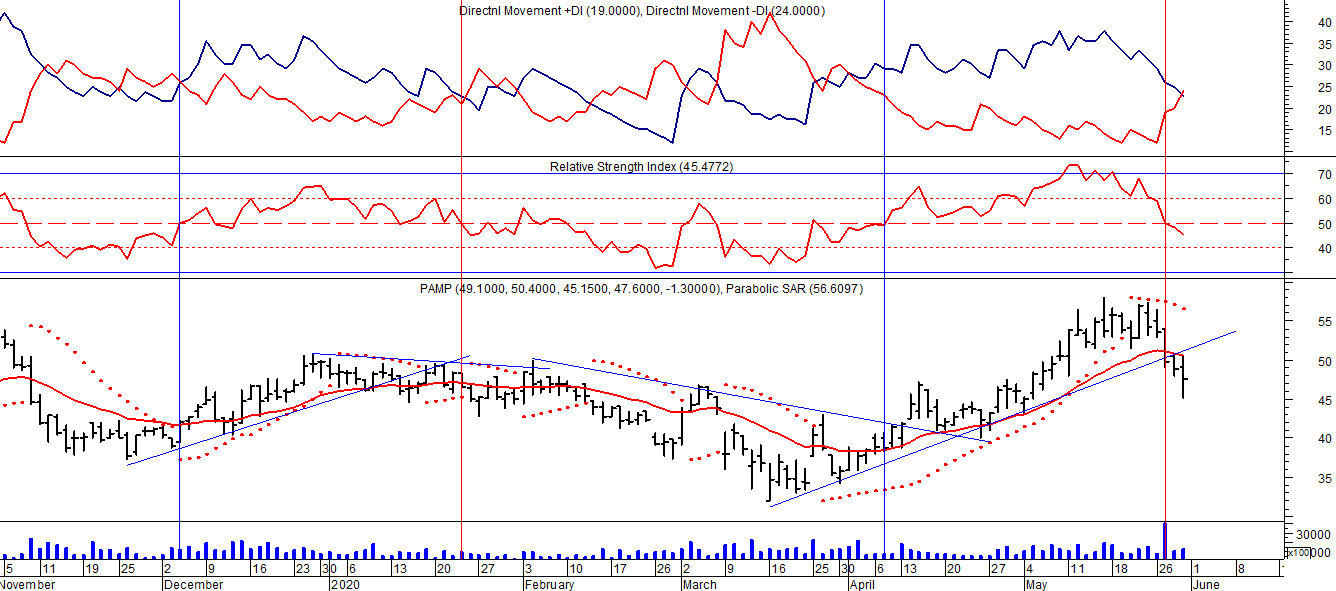 EDENOR (Cierre al 29/05/2020 $ 18,75)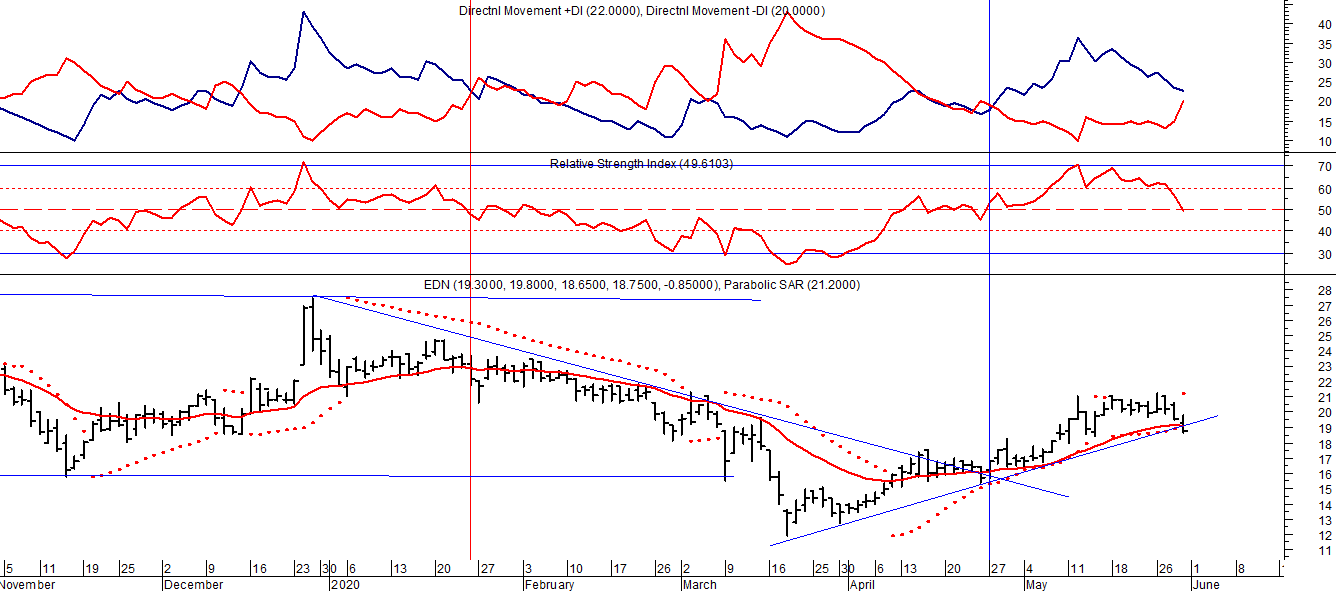 Señal de compra el 15/08/2018 en $ 44,00.Señal de venta el 20/02/2019 en $ 53,00.Señal de compra el 18/12/2019 en $ 21,00.Señal de venta el 24/01 en $ 22,50.Señal de compra el 27/04 en $ 16.00.Potencial señal de venta el 29/05 en $ 18,75.TRAN (Cierre al 29/05/2020 $ 25,90)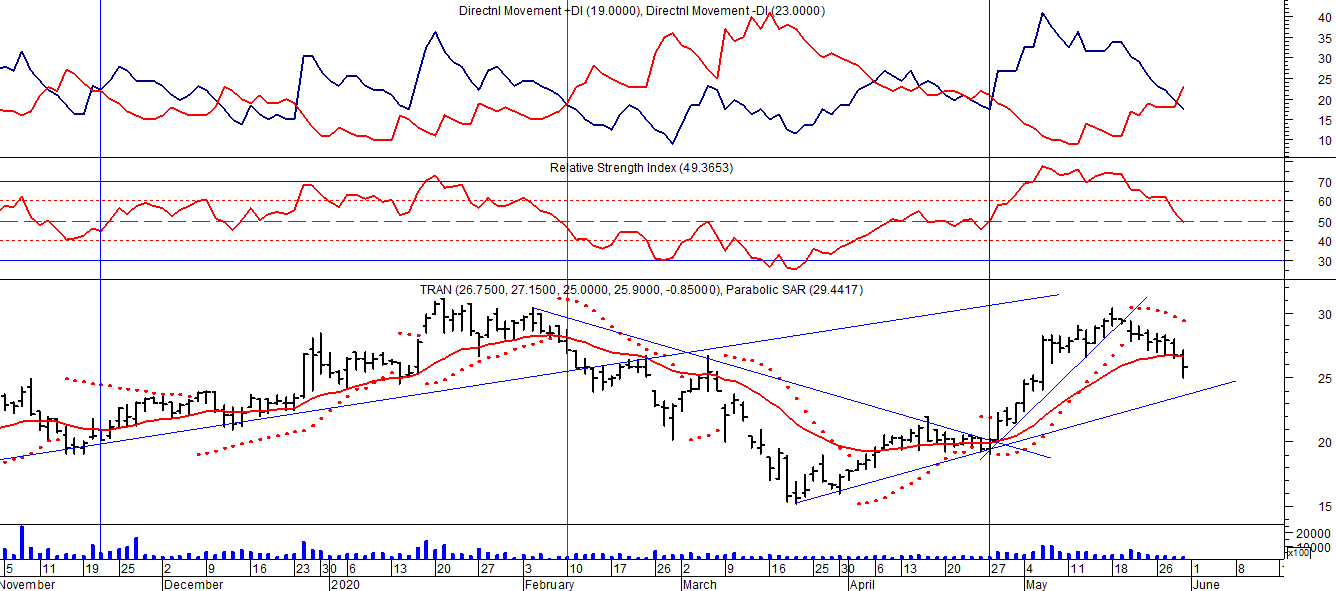 Señal de compra el 03/05 en $ 36,00.Señal de venta el 12/08 en $ 24,00.Señal de venta el 7/02 en $ 28,00.Señal de compra el 27/04 en $ 20,00.CEPU (Cierre al 29/05/2020 $ 30,00)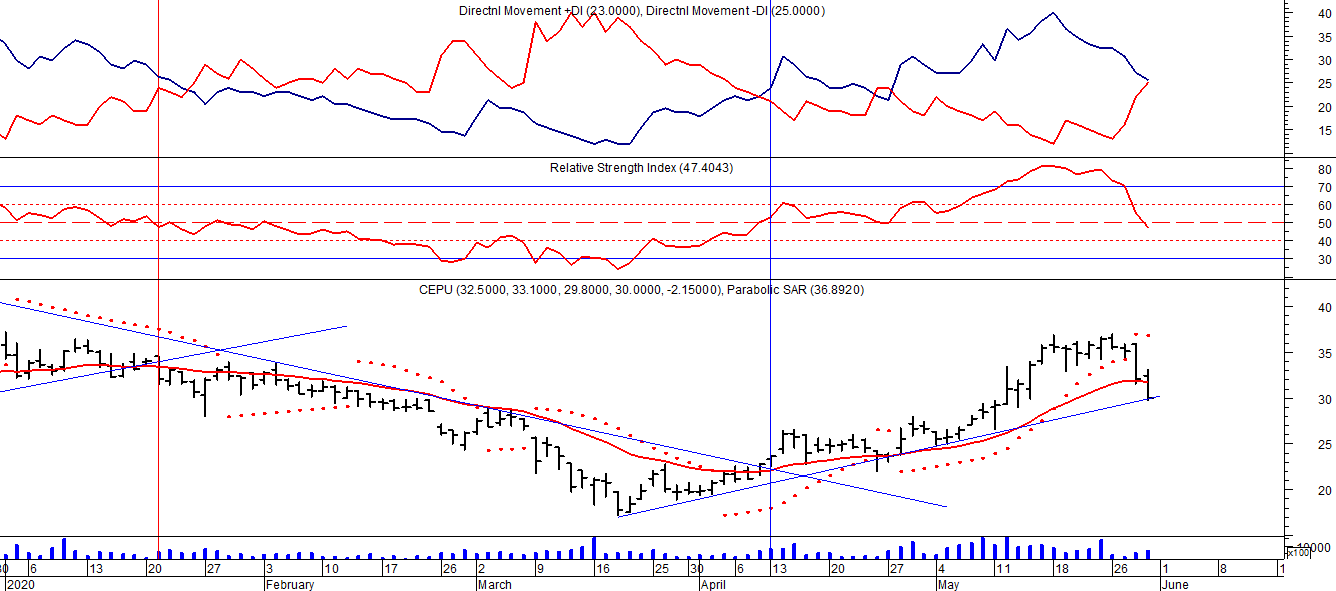 Señal de compra el 14/04 en $ 23,00.Potencial señal de venta el 29/05 en $ 30,00.